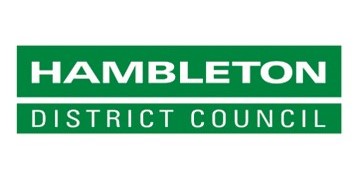 PERSON SPECIFICATIONPERFORMANCE AND IMPROVEMENT OFFICER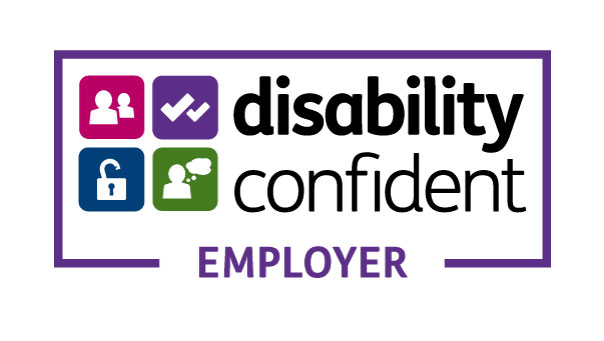 EssentialDesirableHow this will be measuredQualifications required5 GCSE's (grade A - C) or equivalent standard including studies in English Language and Maths.Sound understanding of local government and its political environment Experience in a range of electronic applications including the Microsoft Office suite such as Word, Excel and PowerPoint.Analysis of the application form and formal interviewExperience requiredExperience in a corporate governance support role including research, analysis and interpretation of complex information.Experience in report writing and Policy development, tailored to suit the needs of a broad range of recipients equivalent to local authority senior management, elected members and/or the general public Experience in the supply, storage and maintenance of sensitive corporate information, in electronic and other formats. Experience in monitoring and implementing legislative changesScheduling experience, both autonomously and in a network environment.Local authority service delivery experienceExperience in developing integrated service planning processesProject management skillsPartnership working Experience in the development of performance and risk management  processes and frameworksExperience of procurement and purchasing activitiesFamiliarity with web editing and ability to write content suitable for publication Analysis of the application form and formal interviewPersonal qualities and skills COMMUNICATIONA high standard of written, oral and presentational communication skillsThe ability to use interpersonal skills to communicate and interact effectively with others; sharing information and ideas tailored to meet the individual needs of the recipient.The ability to persuade, advise, negotiate with and motivate others to accept new and changing strategies and processes in order to achieve business and organisational goals DECISION MAKING  PROBLEM SOLVINGThe ability to identify problems, analyse / research information and  use judgement to reach informed decisions or help others to do so.PLANNING  ORGANISINGExcellent time management with the ability to prioritise activities to achieve deadlines, both autonomously and in a shared environment.The ability to plan, develop and implement short and longer term plans which will meet and deliver strategic objectivesCUSTOMER FOCUSThe ability to put customers first, both internal and external to deliver the services that people want.WORKING COLLABORATIVELYThe ability to develop excellent working relationships with colleagues, senior officers, elected members , service users and other external partnersPERSONAL EFFECTIVENESS The ability to work with others in accordance with the Council’s internal values and to take responsibility for your own actions and behaviourThe ability to work on own initiative and to be committed to continuous improvement.TRAINING SKILLSThe ability to train and motivate individuals and teams at all levels of senioritySTRATEGIC THINKINGThe ability to link strategic and operational performance and business activities to corporate objectivesDECISION MAKING  PROBLEM SOLVINGAwareness and knowledge of current performance and risk management best practice.The ability to engage senior management in the risk management process, to identify critical risks not previously recognised, adopt mitigating actions and monitor on a continuous basisLEADING  MANAGING OTHERSThe ability to challenge existing practices in a tactful and diplomatic manner and promote continuous improvementINNOVATION  CHANGEThe ability to actively work towards improving performance by challenging the status quo and seeking better ways of working.The ability to creatively produce ideas to develop innovative solutions to performance issues.Analysis of the application form and formal interviewOther requirementsThe flexibility to meet the changing demands of this dynamic role with enthusiasm, which may include providing support to other departments and additional training.Able to attend meetings and/or training.Analysis of the application form and formal interview